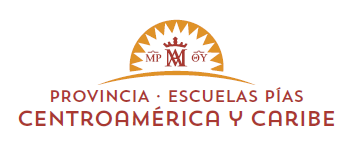                        REPÚBLICA   BOLIVARIANA   DE   VENEZUELA                         MINISTERIO  DEL PODER POPULAR PARA LA EDUCACIÓN                  UNIDAD EDUCATIVA  ARQUIDIOCESANA		               “NUESTRA SEÑORA DE COROMOTO”              PADRES ESCOLAPIOS                                 COD. PD03872313  /  RIF:  J- 30323040 -7                                                                              MUNICIPIO  -  MARACAIBOFECHAS DE INTERES PARA LA CULMINANCIÓN DEL AÑO ESCOLAR 2014 – 2015.MARTES 07/07/15: Exposición de experiencias significativas de Educación Inicial.MIÉRCOLES 08/07/15: Fiestas FIN DE CURSO de Educación Inicial, hasta las 10:00 a.m.Cierre de Experiencias significativas de 1ro. a 6to. Grado JUEVES 09/07/15: Fiesta de Fin de Curso de 1ro. a 5to. Grado, hasta las 10:00 a.m. VIERNES 10/07/15: Fiesta de despedida de 6to. Grado.JUEVES 16/07/15: Entrega de BOLETINES FINALES, a los Representantes.LUNES 20 Y MARTES 21/07/15: Proceso de reinscripción de Educación Primaria y Educación Media General.NOTA: EN LA ADMINISTRACIÓN DEL COLEGIO SE ESTÁN REALIZANDO LOS COMPROMISOS DE COLABORACIÓN MENSUAL DESDE EL 19/06/15 HASTA EL VIERNES 17/07/15. LOS DÍAS DE INSCRIPCIÓN “NO SE REALIZARÁN  DICHOS COMPROMISOS” NI SE ACEPTARÁN PAGO DE MENSUALIDADES DEL AÑO ESCOLAR QUE ESTÁ   CULMINANDO. DESDE YA PUEDEN REALIZAR EL PAGO DE LA INSCRIPCIÓN Y SOLICITAR  SU SOLVENCIA, PARA ASI PODER ACELERAR EL PROCESO DE INSCRIPCIÓN Y EVITAR   LAS COLAS.LE RECORDAMOS LOS REQUISITOS DE REINSCRIPCIÓN Y LOS NÚMEROS DE CUENTA:  Examen Cardiovascular vigente.Copia de la Cédula del Representante, si va hacer cambio del mismo, junto con autorización del Representante anterior.Copia del último Informe Académico (Boletín)Depositar en el B.O.D. la cantidad de 600,oo Bs. a nombre de la U. E. ARQ. NUESTRA SEÑORA DE COROMOTO. Cuenta Nº. 0116-0116-27-2116057231 por concepto de: Inscripción, boletines, informática, mensajería, papelería y bienestar estudiantil. Seguro Escolar: Bs. 233, oo.   NOTA: TODO SE DEPOSITA EN LA MISMA CUENTA PERO POR SEPARADO.                  (RECUERDE QUE AHORA CONTAMOS CON PUNTO DE VENTA, PARA SU                   COMODIDAD).